UBND QUẬN LONG BIÊN                                       TRƯỜNG THCS CỰ KHỐI                                       ĐỀ CƯƠNG ÔN TẬP KIỂM TRA GIỮA KÌ I LỚP 6Môn: ToánNăm học 2023– 2024I.Nội dung kiến thức ôn tập:*Số học:– Tập hợp.
– Tập hợp các số tự nhiên.
– Phép cộng, phép trừ các số tự nhiên.
– Phép nhân, phép chia các số tự nhiên.
– Phép tính lũy thừa với số mũ tự nhiên.
– Thứ tự thực hiện phép tính.
– Quan hệ chia hết. Tính chất chia hết.
*Hình học:
– Tam giác đều. Hình vuông. Lục giác đều.
– Hình chữ nhật. Hình thoi.II. Câu hỏi ôn tập A. Trắc nghiệm: Hãy chọn phương án trả lời đúng trong mỗi câu sauCâu 1: Cách viết đúng của tập hợp A gồm các số tự nhiên nhỏ hơn 5 là:A. 				B. 		C. 				D. Câu 2: Cho, tập hợp C viết bằng cách liệt kê các phần tử của tập hợp là:A. 				B. 		C. 				D. Câu 3. Các số la mã  được đọc lần lượt là A..	B. .		C. .		D. .Câu 3: Thứ tự thực hiện phép tính nào sau đây là đúng đối với biểu thức không có dấu ngoặc?A. Cộng và trừ  Nhân và chia Lũy thừa         	B. Nhân và chia  Lũy thừa Cộng và trừC. Lũy thừa  Nhân và chia  Cộng và trừ           D. Lũy thừa  Cộng và trừ  Nhân và chia Câu 4: Kết quả của phép tính 4+12:4 là:A. 4			B. 13				C. 12				D. 7Câu 5: Viết kết quả của phép tính dưới dạng lũy thừa:A. 			B. 				C. 				D. Câu 6: Kết quả của phép tính với là:			B. 				C. 				D,Câu 7: Số 20 có ước là:	A. 20			B. 4			C. 1			D. Cả ý A,B, C đều đúngCâu 8:Tổng 15+20 chia hết cho số nào sau đây:A. 2 và 3		B. 2 và 5		C. 3 và 5		D. 5 và 7Câu 9: 16 là kết quả của phép tính nào sau đây:A.			B. 			C.			D. Câu 10: Hình nào dưới đây là hình tam giác đều: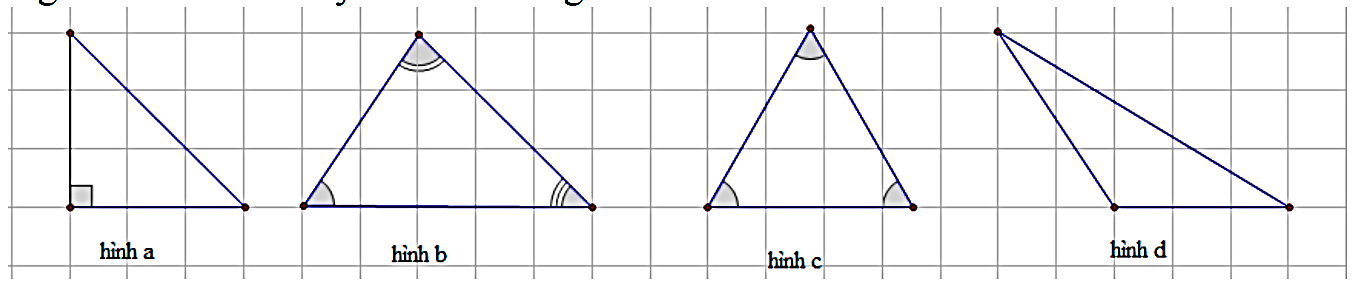 A. Hình a		B. Hình b			C. Hình c			D. Hình d Câu 11: Đặc điểm nào dưới đây không phải là tính chất của hình vuông ABCD?A. AB = BC = CD = DA			B. AB và CD song song với nhauC. AD và CD song song với nhau		D. Hai đường chéo AC và BD bằng nhauCâu 12: Cho hình thoi, biết độ dài hai đường chéo là 2cm và 4cm. Thì diện tích hình thoi là:	A. 12cm		B. 8cm				C. 12cm2			D. 8cm2Câu 13: Công thức tính chu vi của hình chữ nhật có độ dài hai cạnh là a, b là:	A. C = 4a		B. C = a+b			C. C = ab			D. 2(a+b)Câu 14: Hãy cho biết số hình tam giác đều có trong hình dưới đây là: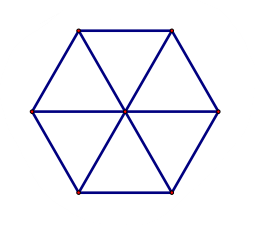 A. 4 hình tam giác đềuA. 5 hình tam giác đềuA. 6 hình tam giác đềuA. 7 hình tam giác đềuB. Tự luậnDạng 1: Tập hợp. Tập hợp số tự nhiênBài 1: Cho tập hợp a. Viết tập hợp A dưới dạng nêu tính chất đặc trưng của các phần tử.b. Cho biết các phần tử 2;5;8;15 có thuộc tập hợp B không?Bài 2: Cho hai tập hợp ; . Chọn các kí hiệu  sao cho thích hợp vào chỗ chấm:a) 2…..B		b) x….A		c) e….B		d) 4….A		e) f….BBài 3: Viết các tập hợp sau theo hai cách:a. Tập hợp A bao gồm các số tự nhiên nhỏ hơn 10 b. Tập hợp C bao gồm các số tự nhiên lớn hơn 7 và nhỏ hơn 12 c. Tập hợp D bao gồm các số tự nhiên nhỏ hơn 20 và chia hết cho 4 d. Tập hợp E bao gồm các số tự nhiên lớn hơn 10, nhỏ hơn 30 và chia hết cho 3Bài 4: Cho tập hợp  M={37;39;41;...;407;409}. Hãy tính tổng số phần tử của tập hợp M.Dạng 2: Thực hiện phép tính. Tìm xBài 5: Thực hiện phép tính(Tính hợp lý nếu có thể)a) 		b) 			c) 			d)	e) 			f) 		g) 		h) i) 		j) 		k) 		l) m) 	o) 		p) Bài 6: Tìm số tự nhiên x, biết:a) 			b) 			c) d) 				e) 			f) g) 			h) 				i) j) 		k) 			l) m) 			o) 			p) Dạng 3: Quan hệ chia hết. Tính chất chia hếtBài 7: Trong các số sau: 120; 235; 476; 250; 423; 261; 735; 122; 357 a) Số nào là bội của 2. 			b) Số nào bội của 5		c) Số nào là bội của cả 2 và 5.Bài 8: a) Hãy chỉ ra các ước 6;10;12;13	b) Viết các bội của 4 nhỏ hơn 36	c) Viết các bội của 12 có hai chữ sốDạng 4: Bài toán có lời vănBài 9. Mẹ hơn con 30 tuổi. Sau 20 năm nữa tổng tuổi mẹ và tuổi con sẽ tròn 100. Tính tuổi hiện nay của mỗi người ? Bài 10. Mẹ Lan mang   đồng vào siêu thị mua 2 kg khoai tây, 5 kg gạo và 2 nải chuối chín. Giá mỗi ki-lô-gam khoai tây là đồng, mỗi ki-lô-gam gạo là đồng, mỗi nải chuối làđồng. Hỏi mẹ Lan còn bao nhiêu tiền?Bài 11: Hà mang 100 000 đồng vào hiệu sách mua 5 chiếc bút, 1 chiếc thước kẻ, 1 chiếc com-pa và 6 quyển vở. Giá mỗi chiếc bút là 3 500 đồng, mỗi chiếc thước kẻ là 4 000 đồng, mỗi chiếc com-pa là 35 000 đồng, mỗi quyển vở là 6 700 đồng. Hỏi Hà còn bao nhiêu tiền ?Bài 12:  Một tàu hỏa cần chở  khách . Mỗi toa tàu có 11 khoang, mỗi khoang có 8 chỗ. Hỏi phải cần ít nhất bao nhiêu toa để chở hết khách?Dạng 5: Hình họcBài 13: Vẽ hình theo yêu cầu sau:a) Vẽ tam giác đều có độ dài cạnh bằng 4cm.b) Vẽ hình vuông có cạnh bằng 5 cmc) Vẽ hình chữ nhật có chiều dài bằng 6cm và chiều rộng bằng 4cm.d) Vẽ hình thoi có cạnh là là 5cm.Bài 14: Một chiếc khăn hình chữ nhật có diện tích là 150 cm2 , một cạnh có độ dài 15 cm. Tính chu vi chiếc khăn đó.Bài 15: Một khu vườn hình chữ nhật có diện tích 4200 m2 , chiều rộng 30 m, cửa vào khu vườn rộng 5 m. Người ta muốn làm hàng rào xung quanh vườn bằng hai tầng dây thép gai. Hỏi cần dùng bao nhiêu mét dây thép gai.Bài 16: Một thửa ruộng hình chữ nhật có  chiều rộng là 50m, chiều dài gấp đôi chiều dài. Người ta trồng lúa ở đó, tính ra cứ 100m2 thu hoạch được 100kg thóc. Hỏi đã thu hoạch được ở thửa ruộng đó bao nhiêu tạ thóc?Bài 17. Nhà Lan có mảnh vườn hình chữ nhật chiều dài 10m, chiều rộng 6m. Để tạo cảnh quan cho ngôi nhà, Lan dự định trồng hoa trong mảnh đất hình thoi, phần diện tích còn lại Lan trồng cỏ(như dưới hình). Tính diện tích dùng để trồng cỏ.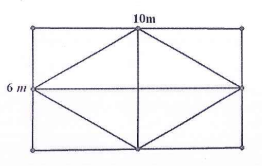 Bài 18: Cho hình vẽ sau: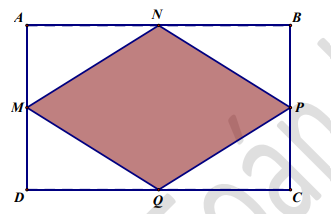 a) Kể tên hình chữ nhật, hình thoi trên hình.b) Biết độ dài AB= 5m, BC= 4m. Tính chu vi và diện tích tứ giác ABCD.c) Tính diện tích tứ giác MNPQ.d) Người ta trồng hoa hồng trong mảnh đất MNPQ. Nếu mỗi mét vuông trồng được 4 cây hoa hồng thì trồng được bao nhiêu cây hoa trên mảnh đất đó.Dạng 6: Các bài tập nâng caoBài 19:Cho một số tự nhiên. Nếu đem số đó nhân với 2, cộng thêm 50 vào tích, nhân tổng với 5, trừ tích đi 200, rồi chia hiệu cho 10 thì được 30. Tìm số đóBài 20: Tính:A  =  2 + 22 + 23 + … + 220 .					B  =  3 + 32 + 33 + … + 2100 .Bài 21: Tìm số tự nhiên n thỏa mãn: a) (n+12) ⋮ n					b)(n+7)⋮(n+3) Ban giám hiệu xác nhận                      TT/NTCM duyệt                         Giáo viên lập